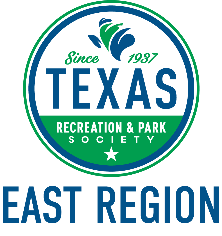 TRAPS East Region Meeting MinutesJune 18, 2020 11 am MeetingZoom Virtual MeetingAttendance Elizabeth Anderson, Tracey Prothro, Kenny Walsh, Chris Nunes, Sandra Penman, Amber Barnes, Megan Pierce, Kerry Walsh, Michael True, Steven Janisch, Chris Saddler, Victoria Arevalo, Geri Gonzales, Randi Wyatt, Pamela Woods, Andy Peal, John McGowan, Daveyon Edwards, Angel Nicks, Jacob Zuniga, Jim Browne, Mario Rabago, Barbara Sanderson, Tricia Yurcak, Todd Garrett, Megan Mainer, Sarah McClure, Kevin Browne, L.R. Heffernan, Jesse Baker, Ryan Slott, David Ondrias, Robert Basford, Michelle Blunt, Eric Edwards, Kyle Frye, Meredith Fuentes, Renissa Garza Montalvo, Jennifer Hendrix, Maddie Laird, Lauren Miller, Paige Morgan, Andrew Morgan, Bryan O’Conner, Rachel Williams, Courtney Campbell, Kayelynn Green, and Pat Aschenbeck. Call to Order (Megan Mainer) 11:00 amApproval of January 16,2020 meeting minutesMotion to accept minutes: David Ondrais, Second: Tricia Yurcak  - motion carries.Executive Committee ReportsEast Region Director (Megan Mainer)Elizabeth Anderson was voted as the East Region Secretary/Treasurer; she will also work on fundraising. Anthony Hagan had previously been in that role but he will now serve on the awards committee, assisting Pamela who has taken over as Chair.    Awards, don’t forget to apply for awards.  Acknowledge your folks and what they have done.  State is asking for committee chairs and vice chairs to be more active at the state level.  Strategic Planning Meeting in August for the executive committee.Summer Social, looking at if we want to have one or maybe do a Virtual Happy Hour.  Will need to discuss at next meeting.  We still don’t know what Winter social will look like, we need to plan and adapt for these event.City of Pasadena stepping up and hosting 2021 East Region Workshop and Maintenance Rodeo.  The workshop may have some virtual components.  North Region is having their conference in the Fall, they are paving the way and we will follow their lead.We will need other cities to step up and help Pasadena.  If you have helped with previous conference or events, please sign up to help with Regional Conference.  Those serving in Vice roles this year, need to be looking and reaching out to members and have them prepared to serve in vice role and then step into chair.TRAPS East Region Director Application has been sent out.  Application deadline is coming up, July 31.  Golf Tournament is being planned.TRAPS master calendar sent out.Kevin BrowneBalance from state is $37,394.29TRAPS is an eligible organization for Amazon Smile.  Following up with Dr. Lord to see where the funds end up going.  Secretary/Treasurer (Elizabeth Anderson)Contact has been made with the vendor the state office used on apparel.  They will work with us on the shirt and design.  They will set it up on the website and then a percentage of purchases will come back to us.    New BusinessDiscussion of annual commitment of $5000 for State operation.Motion to commit $5000 for state operation Barbara Sanderson, Second: Kevin Browne- motion carriesDiscussion to contribute $1000 for TRAPS Annual Scholarship. Motion to contribute $1000 for TRAPS Annual Scholarship Kevin Brown, Second: Barbara Sanderson – motion carriesDiscussion of Communication and Media Standard.Sarah McClure- Region can use social media to market City events/programs, Educational opportunities, but we can’t market products.  Region and State Committee ReportsSocial (Amber Barnes)Elizabeth West and Amber Barnes will discuss options for Summer Social, discuss at next meeting.Winter Social will be hard to plan until we get closer and know what is going on.Megan to send out info on Summer 6 Pack partnering with GGCPARDA.Lone Star Recreation has expressed interest in hosting again, will need a new location due to last year’s facility closing down Workshop (Megan Mainer)Pasadena Convention Center, January 28, 2021Theme 6’ft and beyond (To Infinity and Beyond)In Person/ Virtual Options Will be calling on members for help Using Google Doc for working documentState office is working on an Online Database with re-opening policies and procedures, should be out July 1.  Golf Tournament (Kenny Walsh)Tour 18, Humble, November 12th, waiting on contract.If you’re interested in serving on the committee, email Kenny.Start getting your TEAM togetherLast year highest attendance (even with rain!) 80- registered, 60-playedAwards (Pamela Woods)Discussion on continuing awards at Winter Social instead of workshop.Awards due on October 15thDiscussion with committee regarding an award related to COVIDWill continue using Drop Box this year Bi-Laws (Ryan SmithWorking on getting with other regions, difficult getting information from themCommercial (Leigh Walden) Suggestions for lunch for July meeting, New Lighting Vendor from Louisiana that reached out, might be interested in doing Lunch and Learn or providing lunch and coming and introducing themselves Education (Megan Mainer- Tara and Katrina unable to be on call)Lunch and Learn in July, trying to find a presenterChallenging to find someone and get information submitted 8 weeks in advanceFind and get CEU’s when you canEnvironmental (Tracey Prothro)Would love to help Pasadena if they would like to have an environmental track at workshopLegislative (Sarah McClure)Looking for someone to serve in the Vice Role.  Would love to get more members involved.  Membership (Geri Gonzales)July 1 membership and Agency Rates will be changing Strategic Planning- Network with people in your area who aren’t members or members who are not activeMinorities (Megan Mainer)New stuff coming out at StateFuture and Young Professionals (Kevin Browne and Tricia Yurcak)Tricia Yurcak New Representative, election process is different, representative is elected every year at state  May and June had virtual meetings with good attendanceCommunicate with Josh about his roleAffiliated Agency ReportsTAAF (L F Heffernan)Summer Games Cancelled, couldn’t practice social distancing guidelines.  The next 2 years games will be in Corpus, the following 2 years games will be in Brownsville.  The organization has been really hit hard because of cancellations, but the state office was prepared.  They understand the need to state involved with members.  Hosting the Games of Giving, Brinkley Sargent Wiginton Architects and Kraftsman commercial Playgrounds and Splash parks proudly sponsoring. GGCPARDA (Megan Mainer) Susan White is doing a fabulous job, started a Facebook Page for them and is really getting things done.AnnouncementsMissouri City has a Recreation Specialist- Youth and Family Programs position open.  Reach out to Kevin Browne if you are interested.  City of Angleton has a Parks Superintendent position open.  Meeting AdjournedMotion made by David Ondrias, Seconded by Kevin Browne Motion carries. Meeting adjourns at 11:55 am.